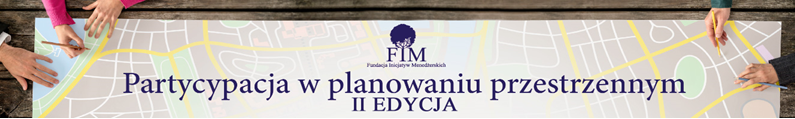 W związku z aktualizacją „Studium uwarunkowań 
i kierunków zagospodarowania przestrzennego Gminy Nałęczów” zapraszamy zainteresowanych mieszkańców 
na I spotkanie informacyjne mające na celu zapoznanie 
z procedurą zmian kierunków zagospodarowania przestrzennego Gminy Nałęczów.Spotkanie odbędzie się w dniu 30.01.2020r.
w Sali gimnastycznej Szkoły Podstawowej 
  w Nałęczowie ul. Spółdzielcza 17, o godz. 17.30.
							                      Burmistrz Nałęczowa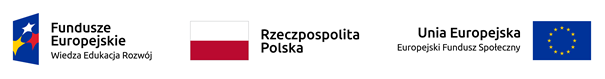 Projekt współfinansowany ze środków Unii Europejskiej w ramach Europejskiego Funduszu Społecznego                                          www.fim.org.pl/partycypacja-w-planowaniu-przestrzennym-2/